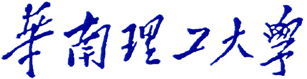 硕士学位论文评阅书（以上信息由学位论文作者填写）评阅专家信息（请评阅专家填写）评阅专家（签名）：               专业技术职务：              学科专长：                                                  单位名称（含院系）：                                         通信地址：                            联系电话：            对论文涉及内容的熟悉程度：很熟悉（  ），熟悉（  ），一般（  ）硕士学位论文评阅书学院（公章）：学位类型：专业学位作者姓名：学位类别（领域）：指导教师：论文题目：学   号：送审日期：年 月 日作者姓名学号评阅专家对论文的学术评语(包括选题意义；文献资料的掌握；数据、材料的收集、论证、结论是否合理；基本论点、结论和建议有无理论意义和实践价值；论文的不足之处和建议等)评阅专家对论文的学术评语(包括选题意义；文献资料的掌握；数据、材料的收集、论证、结论是否合理；基本论点、结论和建议有无理论意义和实践价值；论文的不足之处和建议等)评阅专家对论文的学术评语(包括选题意义；文献资料的掌握；数据、材料的收集、论证、结论是否合理；基本论点、结论和建议有无理论意义和实践价值；论文的不足之处和建议等)评阅专家对论文的学术评语(包括选题意义；文献资料的掌握；数据、材料的收集、论证、结论是否合理；基本论点、结论和建议有无理论意义和实践价值；论文的不足之处和建议等)评阅专家对论文的学术评语(包括选题意义；文献资料的掌握；数据、材料的收集、论证、结论是否合理；基本论点、结论和建议有无理论意义和实践价值；论文的不足之处和建议等)评阅专家对论文的学术评语(包括选题意义；文献资料的掌握；数据、材料的收集、论证、结论是否合理；基本论点、结论和建议有无理论意义和实践价值；论文的不足之处和建议等)对学位论文的总体评价（请在对应的评价栏中画“√”）对学位论文的总体评价（请在对应的评价栏中画“√”）优秀良好一般较差对学位论文的总体评价（请在对应的评价栏中画“√”）对学位论文的总体评价（请在对应的评价栏中画“√”）是否同意申请论文答辩（请在对应的方框中画“√”）是否同意申请论文答辩（请在对应的方框中画“√”）□ 同意答辩□ 需对学位论文进行适当修改（文字表述、撰写规范等方面存在问题）□ 需对学位论文进行重大修改（研究方法、数据论证、理论深度等方面存在问题）□ 不同意答辩*如您的结论为适当修改、重大修改或不同意答辩，请在评语中说明论文的不足之处和修改建议。□ 同意答辩□ 需对学位论文进行适当修改（文字表述、撰写规范等方面存在问题）□ 需对学位论文进行重大修改（研究方法、数据论证、理论深度等方面存在问题）□ 不同意答辩*如您的结论为适当修改、重大修改或不同意答辩，请在评语中说明论文的不足之处和修改建议。□ 同意答辩□ 需对学位论文进行适当修改（文字表述、撰写规范等方面存在问题）□ 需对学位论文进行重大修改（研究方法、数据论证、理论深度等方面存在问题）□ 不同意答辩*如您的结论为适当修改、重大修改或不同意答辩，请在评语中说明论文的不足之处和修改建议。□ 同意答辩□ 需对学位论文进行适当修改（文字表述、撰写规范等方面存在问题）□ 需对学位论文进行重大修改（研究方法、数据论证、理论深度等方面存在问题）□ 不同意答辩*如您的结论为适当修改、重大修改或不同意答辩，请在评语中说明论文的不足之处和修改建议。